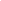 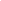 Anexo X - Modelo de Indicação de Responsável TécnicoA empresa ___________________________, inscrita no CNPJ sob o nº______________/_____, por intermédio   de   seu   representante   legal,   o   (a)   Sr.   (a) ____________________,  inscrito no CPF sob o nº ________________, INDICA como profissional a exercer a função de Responsável Técnico, para fins de comprovação de capacidade técnico-profissional na Concorrência nº 2/2023 o(a) senhor(a):Engenheiro(a) ElétricoNome do profissional: _______________________________________Formação _________________________________________________Nº de inscrição CREA: _______________________________________Natureza do vínculo:(  ) Sócio, administrador ou diretor da empresa  (juntar contrato social) (  ) Empregado (juntar CTPS)(  ) Prestador de Serviço  (juntar contrato vigente)(  ) Vinculação futura  (juntar declaração de compromisso)Declaro estar ciente de que: junto a essa declaração devo enviar o comprovante da formação do profissional indicado e, ainda, uma Certidão de Acervo Técnico - CAT, nos termos previstos no edital e seus anexos;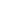 em caso de substituição do profissional, deverá ser indicado um que tenha a mesma formação e, ainda, que possua a mesma capacidade técnico-profissional do anteriormente indicado, comprovada por meio da apresentação de CAT.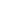 Belo Horizonte,	de	de 202_.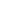 Nome e assinatura dorepresentante legal da licitante